Keress a folyóiratban 2 ismeretközlő és 2 szépirodalmi írást. Legyenek köztük azok is, amiket közösen elolvastunk. Írd le a szerzőjüket és a címüket!Ismeretközlő cikkek:………………………………………………………………………………………………………………………………………………………………………………………………………………………………………………………………………………………………Szépirodalmi írások:………………………………………………………………………………………………………………………………………………………………………………………………………………………………………………………………………………………………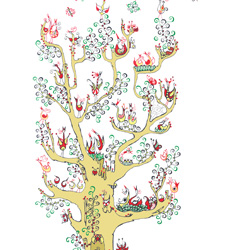 ……………………………………………………………………………………Melyik írásokhoz tartoznak a képek? Írd le az írójukat, címüket!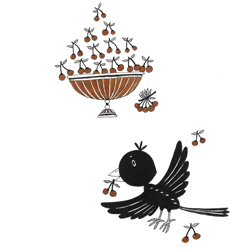 ……………………………………………………………………………………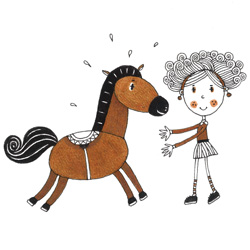 …………………………………………………………………………………………………….Hol, melyik írásban szerepelnek az alábbi szavak
a. karperec, óralánc, sétabot   …………………………………………………………………………………………………………
b. varázslat, vadvirágos rét, talpalávaló   …………………………………………………………………………………………
c. bíborbogár, szarvasbogár, hegedülő cserecincér:  ………………………………………………………………………
………………………………………………………………………………………………………………………………………………………..Kicsoda-micsoda Májboj?  ………………………………………………………………………………………………………………
Mit jelent a KÖZÖS LÓNAK TÚROS A HÁTA közmondás? (Használd O.Nagy Gábor Szólások és közmondások c. könyvét!) ……………………………………………………………………………………………………………………………………………………………………………………………………………………………………………………………………………………………………………………Mit lehet nyerni a „Tervezz te is télikertet” c. pályázaton?
………………………………………………………………………………………………………………………………………………………….